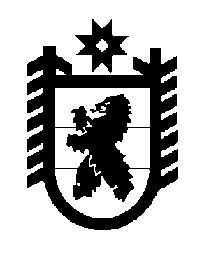 Российская Федерация Республика Карелия    ПРАВИТЕЛЬСТВО РЕСПУБЛИКИ КАРЕЛИЯРАСПОРЯЖЕНИЕот 23 мая 2016 года № 374р-Пг. Петрозаводск В целях реализации Закона Республики Карелия от 26 июня 2015 года 
№ 1908-ЗРК «О перераспределении полномочий между органами местного самоуправления муниципальных образований в Республике Карелия и органами государственной власти Республики Карелия», в соответствии с частью 11  статьи 154 Федерального закона от 22 августа   2004 года № 122-ФЗ «О внесении изменений в законодательные акты Российской Федерации и признании утратившими силу некоторых законодательных актов Российской Федерации в связи с принятием федеральных законов «О внесении изменений и дополнений в Федеральный закон «Об общих принципах организации законодательных (представительных) и исполнительных органов государственной власти субъектов Российской Федерации» и «Об общих принципах организации местного самоуправления в Российской Федерации», учитывая решение Совета Лахденпохского муниципального района от                         26 ноября 2015 года № 17/145-6 «Об утверждении перечня недвижимого имущества, предлагаемого к передаче из муниципальной собственности Лахденпохского муниципального района в государственную собственность Республики Карелия»:1. Утвердить прилагаемый перечень имущества, передаваемого из муниципальной собственности Лахденпохского муниципального района в государственную собственность Республики Карелия. 2. Государственному комитету Республики Карелия по управлению государственным имуществом и организации закупок совместно с администрацией Лахденпохского муниципального района обеспечить подписание передаточного акта.3. Право собственности Республики Карелия на указанное в пункте 1 настоящего распоряжения имущество возникает с момента подписания передаточного акта.             ГлаваРеспублики  Карелия                                                              А.П. ХудилайненУтвержден распоряжениемПравительства Республики Карелияот 23 мая 2016 года № 374р-ППЕРЕЧЕНЬ имущества, передаваемого из муниципальной собственности Лахденпохского муниципального района в государственную собственность Республики Карелия_____________№п/пНаименование имуществаАдресместонахождения имуществаИндивидуализирующие характеристики имущества1234Воздушные линии электропередач 0,4 кВпос. Хийтола, от ТП-424-1марка провода АС-25, опоры –  87 шт., протяженность Воздушные линии электропередач 0,4 кВпос. Хийтола, от ТП 458-1 марка провода АС-25, опоры –  60 шт., протяженность  Воздушные линии электропередач 0,4 кВпос. Хийтола, от ТП-470-1марка провода АС-25, опоры –  20 шт., протяженность  Воздушные линии электропередач 0,4 кВпос. Хийтола, от ТП-489марка провода АС-25, опоры –  34 шт., протяженность  Воздушные линии электропередач 0,4 кВпос. Хийтола, от ТП-470марка провода АС-25, опоры –  55 шт., протяженность  Воздушные линии электропередач 0,4 кВпос. Тоунан, от ТП-494марка провода АС-35, опоры –  18 шт., протяженность  Воздушные линии электропередач 0,4 кВ пос. Тоунан, от ТП-495  марка провода АС-25, опоры –      3 шт., протяженность   Воздушные линии электропередач 0,4 кВ пос. Куликово, от ТП-488марка провода АС-35, опоры –     16 шт., протяженность  Кабельные линии электропередач0,4 кВпос. Куликово, от ТП-488марка кабеля АСБ-3х70, протяженность  Воздушные линии электропередач 0,4 кВ пос. Ильме, от ТП-435марка провода АС-16, опоры –  39 шт., протяженность  Воздушные линии электропередач 10 кВпос. Куликово, от опоры 89 до ТП-488  марка провода АС-50, опоры –    6 шт., протяженность  Здание трансфор-маторной подстан-ции № 494пос. Тоунан, ул. Мира, д. 111234Здание трансфор-маторной подстан-ции № 488пос. Куликово, ул. Центральная, д. 43площадь Здание трансфор-маторной подстан-ции № 458-1 пос. Хийтола, ул. Гагарина, д. 10площадь Здание трансфор-маторной подстан-ции № 424-1пос. Хийтола, ул. Большая Приозерскаяплощадь Здание трансфор-маторной подстан-ции № 489пос. Хийтола, ул. 8 марта, д. 7площадь Здание трансфор-маторной подстан-ции № 470-1пос. Хийтола, ул. Скалистая площадь Комплексная трансформаторная подстанция пос. Элисенваара, ул. Октябрьскаямодель ТП КТП-490-1, мощность 160 кВт Комплексная трансформаторная подстанция пос. Вялимякимодель ТП КТП-476, мощность 250 кВтКомплексная трансформаторная подстанция пос. Аккахарьюмодель ТП КТП-301Комплексная трансформаторная подстанция пос. Элисенваара, ул. Гагаринамодель ТП КТП-402Комплексная трансформаторная подстанция пос. Элисенваара, ул. Октябрьскаямодель ТП КТП-490, мощность 160 кВтВоздушные линии электропередач 0,4 кВпос. Элисенваара, ул. Октябрьская, от ТП КТП-490протяженность Воздушные линии электропередач 0,4 кВпос. Элисенваара, ул. Гагарина, от ТП КТП-402протяженность  Воздушные линии электропередач 0,4 кВ пос. Аккахарью, от ТП КТП-301Воздушные линии электропередач 0,4 кВпос. Эстерло, ул. Центральная, от ТП КТП-440Воздушные линии электропередач 0,4 кВпос. Вялимяки, ул. Зеленая, от ТП КТП-476протяженность Воздушные линии электропередач 10 кВпос. Элисенваара, ул. Гагарина, к ТП КТП-402протяженность Воздушные линии электропередач 10 кВпос. Аккахарью, к ТП КТП-301Воздушные линии электропередач 0,4 кВпос. Элисенваара, ул. Железнодорожная,   от ТП КТП-490-1Система теплоснабжения пос. ЛасаненТепловые сетипос. Ласанен, ул. Ленинградская1967 год постройкиТрансформаторная подстанция ТП-422-1       пос. Куркиёки, ул. Ленина, д. 410 кВ, 50 кВА, общая площадь  Трансформаторная подстанция ТП-497      пос. Куркиёки, шоссе Элисенваарское10 кВ, 25 кВА, общая площадь Трансформаторная подстанция ТП-460-1      пос. Куркиёки, ул. Заречная 10 кВ, 160 кВАТрансформаторная подстанция ТП-446      пос. Отсанлахти, ул. Центральная10 кВ, 15 кВА, общая площадь Трансформаторная подстанция ТП-487-1       пос. Терву, ул. Школьная10 кВ, 35 кВАЛиния электропередачив  от пос. Куркиёки, побережье залива Хяменлахтипротяженность Линия ЛЭП 0,4 кВт от ТП-497пос. Куркиёкипротяженность Линия ЛЭП 0,4 кВт от ТП-473пос. Куркиёкипротяженность Линия ЛЭП 0,4 кВт от ТП-473пос. Куркиёкипротяженность Линия ЛЭП 0,4 кВт от ТП-422-1пос. Куркиёкипротяженность Линия ЛЭП 0,4 кВт от ТП-497-1 № 04-03-7, 10 кВт пос. Куркиёкипротяженность Здание трансфор-маторной подстан-ции ТП-497-1пос. Куркиёки, Элисенваарское шоссеобщая площадь , 1980 год постройкиТрансформаторная подстанция ТП № 218пос. Сорола модель ТМ-100-10/0,4, 1968 год постройки  Трансформаторная подстанция ТП № 218-апос. Сороламодель ТМ-160-10/0,4, 1997 год постройки   Трансформаторная подстанция ТП № 253пос. Сорола модель ТМ-100-10/0,4, 2001 год постройки  Трансформаторная подстанция ТП № 255район пос. Сорола модель ТМ-63-10/0,04, 2001 год постройки  Трансформаторная подстанция ТП № 259пос. Тоунанмодель ТМ-160-10/0,4, 2005 год постройки  Трансформаторная подстанция ТП № 912пос. Мийнала, ул. Центральная, д. 10модель 2хТМ-630-10/0,4, 2002 год постройки  Воздушные линии электропередач ВЛ 0,4 кВпос. Сорола, от ТП 218 протяженность , опоры – 59 шт., 1968 год ввода в эксплуатацию Воздушные линии электропередач ВЛ 0,4 кВ пос. Сорола, от ТП № 253протяженность , опоры – 14 шт., 2001 год ввода в эксплуатацию Воздушные линии электропередач ВЛ 0,4 кВрайон пос. Сорола, от ТП № 218-апротяженность , опора –             1 шт., 2001 год ввода в эксплуатацию Воздушные линии электропередач ВЛ 10 кВрайон пос. Соролапротяженность 1700 м, опоры – 20 шт., 1997 год ввода в эксплуатацию  Воздушные линии электропередач ВЛ 10 кВ пос. Сорола протяженность , опоры –  11 шт., 1997 год ввода в эксплуатациюТрансформаторная подстанция ТП № 949пос. Мийналамодель ТМ-100-10/0,4, 2003 год постройки Трансформаторная подстанция ТП № 916пос. Мийнала, ул. Школьная (рядом со зданием детского сада)модель ТМ-100-10/0,4, 2003 год постройки  Трансформаторная подстанция ТП № 969пос. Мийнала, ул. Школьная (рядом со зданием школы)модель ТМ-100-10/0,4, 2003 год постройки Комплексная трансформаторная подстанция КТП № 968 пос. Коконниэмимодель ТМ-63-10/0,4, 2005 год постройки Воздушные линии электропередач ВЛ 10 кВпос. Коконниэми, от КТП № 968протяженность , опоры –  4 шт., 2005 год ввода в эксплуатацию Трансформаторная подстанция ТП№ 463пос. Ласаненмодель ТМ-100-10/0,4, 1970 год постройки Трансформаторная подстанция ТП № 486пос. Ласаненмодель ТМ-400-10/0,4, 1981 год постройки Воздушные линии электропередач ВЛ 10 кВпос. Тоунанпротяженность , опора –         1 шт., 2006 год ввода в эксплуатацию Кабельные линии КЛ 0,4 кВ пос. Тоунанпротяженность , 2006 год ввода в эксплуатацию Кабельные линии КЛ 0,4 кВг. Лахденпохья, ул. Зеленаяпротяженность , 2001 год ввода в эксплуатацию 